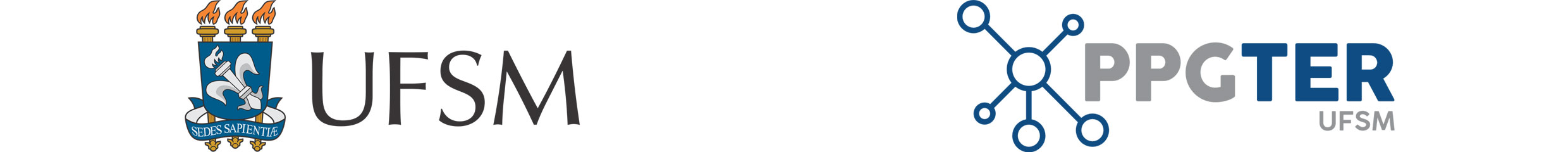 UNIVERSIDADE FEDERAL DE SANTA MARIACENTRO DE EDUCAÇÃOPROGRAMA DE PÓS-GRADUAÇÃO EM TECNOLOGIAS EDUCACIONAIS EM REDE – MESTRADO PROFISSIONALPRODUÇÃO INTELECTUALDocente:  ___________________________________________________________Produção Intelectual em periódicosProdução Intelectual em periódicosProdução Intelectual em periódicosQualis CAPESArtigo (título, revista e ano)PontuaçãoA1 (1.00)A2 (0.85)B1 (0.70)B2 (0.55)B3 (0.40)B4 (0.25)B5 (0.10)Total ATotal ALivros publicadosLivros publicadosSão considerados livros apenas as publicações, impressas ou digitais, com ISBN e, no mínimo, 50 páginas.Indicadores: Conselho editorial (0.50)Informações sobre os autores (biografia dos mesmos) (0.50)Índice remissivo (0.50)Avaliação por pares (0.50)Máximo por livro: 2.00São considerados livros apenas as publicações, impressas ou digitais, com ISBN e, no mínimo, 50 páginas.Indicadores: Conselho editorial (0.50)Informações sobre os autores (biografia dos mesmos) (0.50)Índice remissivo (0.50)Avaliação por pares (0.50)Máximo por livro: 2.00Livro (título, editora, ano de publicação)Indicadores utilizados e PontuaçãoTotal BCapítulos de Livros publicadosCapítulos de Livros publicadosIndicadores: Comitê editorial (0.25)Informações sobre os autores (biografia dos mesmos) (0.25)Índice remissivo (0.25)Avaliação por pares (0.25)Máximo por capítulo de livro: 1.00Indicadores: Comitê editorial (0.25)Informações sobre os autores (biografia dos mesmos) (0.25)Índice remissivo (0.25)Avaliação por pares (0.25)Máximo por capítulo de livro: 1.00Capítulo de Livro (título do livro, editora, ano de publicação, título do capítulo do livro)Indicadores utilizados e PontuaçãoTotal CProdução técnica (maiores detalhes sobre os tipos de produtos podem ser encontrados em https://www.gov.br/capes/pt-br/centrais-de-conteudo/10062019-producao-tecnica-pdf)Produção técnica (maiores detalhes sobre os tipos de produtos podem ser encontrados em https://www.gov.br/capes/pt-br/centrais-de-conteudo/10062019-producao-tecnica-pdf)Produção técnica (maiores detalhes sobre os tipos de produtos podem ser encontrados em https://www.gov.br/capes/pt-br/centrais-de-conteudo/10062019-producao-tecnica-pdf)Tipo de produção técnica (0.10 por produção)Título e anoPontuaçãoProduto bibliográfico técnico (artigo em revista técnica, artigo em jornal ou revista de divulgação)Ativos de propriedade intelectual (patente deposita, concedida ou licenciada)Tecnologia socialCurso de formação profissional (atividade docente de capacitação realizada, atividade de capacitação criada, atividade de capacitação organizada)Produto de editoração (organização de livro, catálogo, coletânea, enciclopédia; organização de revista e anais, incluindo editoria e corpo editorial; catálogo de produção artística)Material didáticoSoftware / aplicativoEvento organizadoNorma ou marco regulatórioRelatório técnico conclusivoManual / protocoloTraduçãoAcervoBase de dados técnico / científicaProdução de comunicação (programa de mídia realizado)Produtos / Processos em sigiloTaxonomia, ontologias e tesaurosEmpresa ou organização social inovadoraProcesso / tecnologia e produto / material não patenteadoOutros tipos de produção técnicaTotal DTotal DTotal GeralTotal GeralTotal A – Produção Intelectual em periódicosTotal B – Livros publicadosTotal C – Capítulos de livros publicadosTotal D – Produção técnicaTotal